PRICE QUOTATION FORM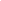 I hereby certify that the company mentioned above, which I am duly authorized to sign for, has reviewed RFQ UNFPA/MDV/RFQ/20/01 including all annexes, amendments to the RFQ document (if applicable) and the responses provided by UNFPA on clarification questions from the prospective service providers.  Further, the company accepts the General Conditions of Contract for UNFPA and we will abide by this quotation until it expires. Name of Bidder:Date of the quotation:Click here to enter a date.Request for quotation Nº:UNFPA/MDV/RFQ/20/03Currency of quotation:MVRValidity of quotation:(The quotation shall be valid for a period of at least 3 months after the submission deadline)ItemDescriptionNumber of Staff by LevelHourly RateHours to be CommittedTotalProfessional FeesProfessional FeesProfessional FeesProfessional FeesProfessional FeesProfessional FeesTotal Professional FeesTotal Professional FeesTotal Professional FeesTotal Professional FeesTotal Professional FeesMVROut-of-Pocket expenses (e.g. travel and hall hire)Out-of-Pocket expenses (e.g. travel and hall hire)Out-of-Pocket expenses (e.g. travel and hall hire)Out-of-Pocket expenses (e.g. travel and hall hire)Out-of-Pocket expenses (e.g. travel and hall hire)Out-of-Pocket expenses (e.g. travel and hall hire)Total Out of Pocket ExpensesTotal Out of Pocket ExpensesTotal Out of Pocket ExpensesTotal Out of Pocket ExpensesTotal Out of Pocket ExpensesMVRTotal Contract Price, excl. VAT (Professional Fees + Out of Pocket Expenses)Total Contract Price, excl. VAT (Professional Fees + Out of Pocket Expenses)Total Contract Price, excl. VAT (Professional Fees + Out of Pocket Expenses)Total Contract Price, excl. VAT (Professional Fees + Out of Pocket Expenses)Total Contract Price, excl. VAT (Professional Fees + Out of Pocket Expenses)MVRTotal Contract Price, incl. VAT (Professional Fees + Out of Pocket Expenses)Total Contract Price, incl. VAT (Professional Fees + Out of Pocket Expenses)Total Contract Price, incl. VAT (Professional Fees + Out of Pocket Expenses)Total Contract Price, incl. VAT (Professional Fees + Out of Pocket Expenses)Total Contract Price, incl. VAT (Professional Fees + Out of Pocket Expenses)MVRClick here to enter a date.Name and titleDate and placeDate and place